УТВЕРЖДАЮПриказ директора колледжа от 25.05.2021 г. № 119/1РАБОЧАЯ ПРОГРАММа УЧЕБНОЙ ДИСЦИПЛИНЫОП.15 Подготовительные и сварочные работыпрограмма подготовки специалистов среднего звенасреднего профессионального образования по специальности 22.02.06 Сварочное производство2021 г. СОДЕРЖАНИЕ1. паспорт РАБОЧЕЙ ПРОГРАММЫ УЧЕБНОЙ ДИСЦИПЛИНЫПодготовительные и сварочные работы1.1. Область применения программыПрограмма учебной дисциплины является частью основной профессиональной образовательной программы в соответствии с ФГОС по специальности 22.02.06 Сварочное производство.  Программа учебной дисциплины может быть использована в дополнительном профессиональном образовании и в профессиональной подготовке работников в области технического профиля. 1.2. Место учебной дисциплины в структуре основной профессиональной образовательной программы:вариативная часть общепрофессиональных дисциплин профессионального цикла.1.3. Цели и задачи учебной дисциплины – требования к результатам освоения учебной дисциплины:В результате освоения учебной дисциплины обучающийся должен уметь:выбирать приспособление для сборки и сварки узлов;выполнять разметку и наметку заготовок;выбирать методы раскроя металла и рассчитывать процент отходов металла;подбирать оборудование по заготовке деталей для комплектации конкретного узла сварки;способы подготовки кромок под сварные швы.В результате освоения учебной дисциплины обучающийся должен знать:правила подготовки изделий под сварку;виды и назначение сборочно-сварочных приспособлений;технику безопасности при подготовительных и сварочных работах.В результате освоения дисциплины обучающийся должен овладеть компетенциями:ОК 1. Понимать сущность и социальную значимость своей будущей профессии, проявлять к ней устойчивый интерес.ОК 2. Организовывать собственную деятельность, выбирать типовые методы и способы выполнения профессиональных задач, оценивать их эффективность и качество.ОК 3. Принимать решения в стандартных и нестандартных ситуациях и нести за них ответственность.ОК 4. Осуществлять поиск и использование информации, необходимой для эффективного выполнения профессиональных задач, профессионального и личностного развития.ОК 5. Использовать информационно-коммуникационные технологии в профессиональной деятельности.ОК 6. Работать в коллективе и команде, эффективно общаться с коллегами, руководством, потребителями.ОК 7. Брать на себя ответственность за работу членов команды (подчиненных), результат выполнения заданий.ОК 8. Самостоятельно определять задачи профессионального и личностного развития, заниматься самообразованием, осознанно планировать повышение квалификации.ОК 9. Ориентироваться в условиях частой смены технологий в профессиональной деятельности.ПК 1.2. Выполнять техническую подготовку производства сварных конструкций.ПК 1.3. Выбирать оборудование, приспособления и инструменты для обеспечения производства сварных соединений с заданными свойствами.1.4. Рекомендуемое количество часов на освоение программы учебной дисциплины:Максимальной учебной нагрузки обучающегося 54 часа, в том числе:обязательной аудиторной учебной нагрузки обучающегося 36 часа;лабораторно-практических работ 12 часов;самостоятельной работы обучающегося 18 часов.2. СТРУКТУРА И СОДЕРЖАНИЕ УЧЕБНОЙ ДИСЦИПЛИНЫ2.1. Объем учебной дисциплины и виды учебной работы2.2. Тематический план и содержание учебной дисциплины «Подготовительные и сварочные работы»Для характеристики уровня освоения учебного материала используются следующие обозначения:1. – ознакомительный (узнавание ранее изученных объектов, свойств); 2. – репродуктивный (выполнение деятельности по образцу, инструкции или под руководством)3. – продуктивный (планирование и самостоятельное выполнение деятельности, решение проблемных задач)3.   условия реализации ПРОГРАММЫ учебной дисциплины3.1. Требования к минимальному материально-техническому обеспечениюРеализация учебной дисциплины требует наличие кабинетов: «Сварки», «Спецтехнологии сварки» и сварочной лаборатории.  Оборудование учебных кабинетов:-  планшеты, плакаты, макеты, стенды;- макеты сварных металлоконструкций;-  макеты сварочного оборудования, приспособлений,  сварных узлов;- образцы сварных соединений и швов;- мультимедийные средства обучения;- наборы компьютерных слайдов и фильмов по соответствующей тематике.Оборудование лабораторий:-  компьютерные сварочные тренажеры для сварки без имитации плавления электрода;- компьютерные сварочные тренажеры для сварки с имитацией плавления электрода;- сварочные материалы, инструменты и приспособления;- материалы используемые для тренировки;- вытяжная система вентиляции воздуха;- рабочее место мастера оборудованное дуговой  полуавтоматической и ручной сварой, ручной плазменной резкой;- оборудование и аппаратура для сварки пластика;- оборудование и аппаратура для механической резки металла;- образцы сварных соединений и швов;- мультимедийные средства обучения;- наборы компьютерных слайдов и фильмов по соответствующей тематике;                                      - оборудование и аппаратура для контактной сварки металла;- инструмент для подготовки металла под сварку и контроля качества сварного шва.- эталоны сварных соединений и швов;- шаблоны сварочные и измерительный инструмент;- индивидуальные средства защиты сварщика.3.2. Информационное обеспечение обученияПеречень рекомендуемых учебных изданий, Интернет-ресурсов, дополнительной литературыОсновные источники: 1.Производство сварных конструкций: учебник для студентов учреждений сред.проф.образования/  Б.Г. Маслов , А.П Выборнов – 2-е изд.,  - М.: Издательский центр Академия, 2008. 2.Сварочные работы: учеб.для нач.проф.образования/ В.И Маслов. – 2-е изд.,  - М: Издательский центр ПрофОбрИздат, 2008. 3.Справочник электрогазосварщика и газорезчика: учеб.пособие для нач.проф.образования / Чернышов Г.Г., Г.В. Полевой, А.П. Выборнов и др. – 2-е изд., М: Издательский центр «Академия», 2007.4.Сварочное дело: учеб.для нач.проф.образования/ Г.Г. Чернышов– 2-е изд., –М: Издательский центр «Академия», 2007.Дополнительные источники:1.Технология выполнения ручной сварки: практические основы профессиональной деятельности: учеб.пособие/ Т.Н. Жегалина  – М: Академкнига/Учебник, 2006 2.Основы теории ручной дуговой сварки: теоретические основы профессиональной деятельности: учеб.пособие/ И.М. Вознесенская. Под редакцией С.В. Соколовой,  – М: Академкнига/Учебник, 20083.Сварщик ручной дуговой сварки: практические основы профессиональной деятельности: учебное пособие / А.В. Борилов и др. - Ростов н/Д: Феникс, 2008.5.Сварочные работы/ В.А. Чебан. – 8-е изд.,  – Ростов н/Д: Феникс, 2011Интернет – ресурсы:www.websvarka.ru www.svarkainfo.ruwww.laserrezerv.ru http\\www.edu.sety.ru  Dr_dimdim.ru http\\www.edu.bd.ruwww.svarka-reska.ruwww.prosvarky.ruwww.svarkov.ru4. Контроль и оценка результатов освоения УЧЕБНОЙ ДисциплиныКонтроль и оценка результатов освоения учебной дисциплины осуществляется преподавателем в процессе проведения практических занятий и лабораторных работ, тестирования, а также выполнения обучающимися индивидуальных заданий, проектов, исследований.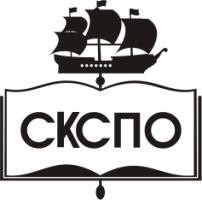 государственное автономное профессиональное образовательное учреждение Самарской области«Самарский колледж сервиса производственного оборудования имени Героя Российской ФедерацииЕ.В. Золотухина»стр.ПАСПОРТ РАБОЧЕЙ ПРОГРАММЫ УЧЕБНОЙ ДИСЦИПЛИНЫ4СТРУКТУРА и содержание УЧЕБНОЙ ДИСЦИПЛИНЫ4условия реализации ПРОГРАММЫ учебной дисциплины7Контроль и оценка результатов Освоения учебной дисциплины8Вид учебной работыОбъем часовМаксимальная учебная нагрузка (всего)54Обязательная аудиторная учебная нагрузка (всего) 36в том числе:лпр12     контрольные работы-     курсовая работа (проект) -Самостоятельная работа обучающегося (всего)18в том числе:     самостоятельная работа над курсовой работой (проектом) -     реферат     проект      домашняя работа--18Итоговая аттестация в форме зачёта     Итоговая аттестация в форме зачёта     Наименование разделов и темСодержание учебного материала, лабораторные работы и практические занятия, самостоятельная работа обучающихсяОбъем часовУровень освоения1234Подготовительные и сварочные работыВведение. 11Подготовительные и сварочные работыОбъем подготовительных работ.  12Подготовительные и сварочные работыВиды исходного металла. Заказ материала12Подготовительные и сварочные работыМетоды и порядок складирования. Организация складского хозяйства.12Подготовительные и сварочные работыЗаготовительный участок и его структура.12Подготовительные и сварочные работыВиды и технология зачистки, правки и вырезки заготовок.12-3Подготовительные и сварочные работыОборудование и средства механизации, зачистки, правки.12-3Подготовительные и сварочные работыИнструменты, оборудование и приспособления для обработки поверхности металла.12-3Подготовительные и сварочные работыМеханическая обработка кромок труб.12-3Подготовительные и сварочные работыОбезжиривание поверхности металла.12-3Подготовительные и сварочные работыТехника безопасности при обезжиривании поверхности металла.13Подготовительные и сварочные работыПожарная безопасность при термической и химической обработке поверхности металла.13Подготовительные и сварочные работыМеханизация работ на складах комплектации деталей.12Подготовительные и сварочные работыОчистка деталей от заусенцев.12-3Подготовительные и сварочные работыВиды поверхностных дефектов заготовок.12-3Подготовительные и сварочные работыСпособы и оборудование для ликвидации дефектов.12-3Подготовительные и сварочные работыЛиквидация дефектов фасонного проката.12-3Подготовительные и сварочные работыГибка листового проката.12-3Подготовительные и сварочные работыГибка фасонного проката.12-3Подготовительные и сварочные работыКомплектация готовых деталей перед сборкой.12Подготовительные и сварочные работыТехника безопасности при выполнении заготовительных и подготовительных операций. 13Подготовительные и сварочные работыТехника безопасности при выполнении сварочных работ.23Подготовительные и сварочные работыИтоговое занятие.12Подготовительные и сварочные работыЛабораторно-практические работы:12Подготовительные и сварочные работы1. Выбор приспособлений для подготовки (сборки) и сварки узлов.2Подготовительные и сварочные работы2. Рациональная разметка и наметка заготовок. Коэффициент экономии металла.2Подготовительные и сварочные работы3.  Механизированные и автоматизированные методы раскроя  металла. Расчет процента отходов металла.2Подготовительные и сварочные работы4. Подбор оборудования по заготовке деталей для комплектации конкретного узла сварки.2Подготовительные и сварочные работы5. Форма кромок. Способы подготовки (скоса) кромок под сварные швы.2Подготовительные и сварочные работы6. Составление пооперационной маршрутной карты сварного узла.2Подготовительные и сварочные работыСамостоятельные работы:18Подготовительные и сварочные работыВыбор приспособлений для подготовки (сборки) и сварки узлов.1Подготовительные и сварочные работыОрганизация складского хозяйства.1Подготовительные и сварочные работыВиды и технология зачистки, правки и вырезки заготовок.1Подготовительные и сварочные работыПодготовка заготовок.2Подготовительные и сварочные работыПодготовка поверхности металла.1Подготовительные и сварочные работыКоэффициент экономии металла.1Подготовительные и сварочные работыРасчет процента отходов металла.1Подготовительные и сварочные работыОборудование по заготовке деталей для комплектации конкретного узла сварки.1Подготовительные и сварочные работыСпособы скоса кромок.2Подготовительные и сварочные работыТехника безопасности при подготовке металла.1Подготовительные и сварочные работыПоверхностные дефекты заготовок.2Подготовительные и сварочные работыСпособы и оборудование для ликвидации дефектов.1Подготовительные и сварочные работыКомплектация готовых деталей перед сборкой.2Подготовительные и сварочные работыТехника безопасности при выполнении заготовительных и подготовительных операций.1Результаты обучения (освоенные умения, усвоенные знания)Формы и методы контроля и оценки результатов обучения уметь:выбирать приспособление для сборки и сварки узловпрактическая работавыполнять разметку и наметку заготовокпрактическая работавыбирать методы раскроя металла и рассчитывать процент отходов металлапрактическая работаподбирать оборудование по заготовке деталей для комплектации конкретного узла сваркипрактическая работаспособы подготовки кромок под сварные швыпрактическая работазнать:правила подготовки изделий под сварку опросвиды и назначение сборочно-сварочных приспособленийтесттехнику безопасности при подготовительных и сварочных работахопрос